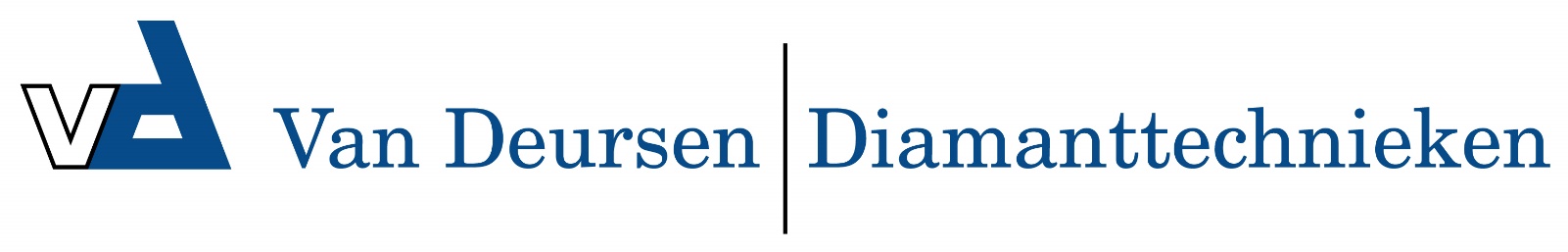 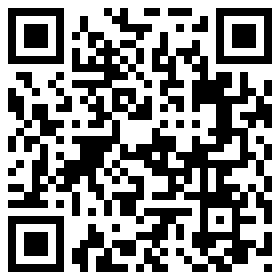 Kerntangen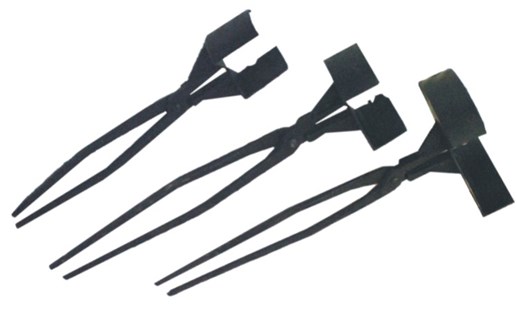 Voor het verwijderen van de kern uit het boorgat.Verkrijgbaar in verschillende maten:ZSE008030Kerntang  30 mmZSE008040Kerntang  40 mmZSE008050Kerntang  50 mmZSE008052Kerntang  52 mmZSE008058Kerntang  58 mmZSE008062Kerntang  62 mmZSE008065Kerntang  65 mmZSE008072Kerntang  72 mmZSE008076Kerntang  76 mmZSE008078Kerntang  78 mmZSE008080Kerntang  80 mmZSE008082Kerntang  82 mmZSE008086Kerntang  86 mmZSE008088Kerntang  88 mmZSE008092Kerntang  92 mmZSE008102Kerntang  102 mmZSE008107Kerntang  107 mmZSE008112Kerntang  112 mmZSE008122Kerntang  122 mmZSE008127Kerntang  127 mmZSE008132Kerntang  132 mmZSE008152Kerntang  152 mmZSE008159Kerntang  159 mmZSE008162Kerntang  162 mmZSE008172Kerntang  172 mmZSE008187Kerntang  187 mmZSE008200Kerntang  200 mmZSE008212Kerntang  212 mmZSE008220Kerntang  220 mmZSE008225Kerntang  225 mmZSE008250Kerntang  250 mmZSE008300Kerntang  300 mmZSE008330Kerntang  330 mmZSE008350Kerntang  350 mm